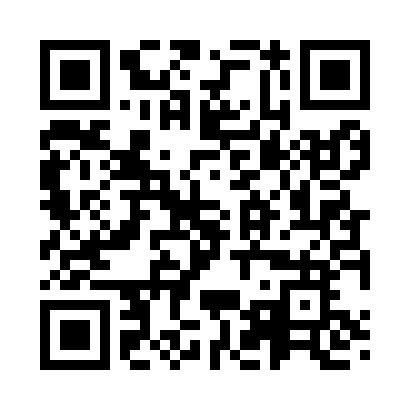 Prayer times for Teterova, EstoniaWed 1 May 2024 - Fri 31 May 2024High Latitude Method: Angle Based RulePrayer Calculation Method: Muslim World LeagueAsar Calculation Method: HanafiPrayer times provided by https://www.salahtimes.comDateDayFajrSunriseDhuhrAsrMaghribIsha1Wed2:485:181:076:228:5811:192Thu2:475:161:076:239:0011:203Fri2:465:131:076:249:0211:214Sat2:455:111:076:269:0411:225Sun2:445:091:076:279:0611:236Mon2:435:061:076:289:0911:247Tue2:425:041:076:309:1111:258Wed2:415:021:076:319:1311:269Thu2:404:591:076:329:1511:2710Fri2:394:571:076:339:1711:2811Sat2:384:551:076:349:1911:2812Sun2:374:531:076:369:2111:2913Mon2:374:511:076:379:2311:3014Tue2:364:491:076:389:2611:3115Wed2:354:471:076:399:2811:3216Thu2:344:451:076:409:3011:3317Fri2:334:431:076:419:3211:3418Sat2:334:411:076:429:3411:3519Sun2:324:391:076:449:3611:3620Mon2:314:371:076:459:3711:3621Tue2:314:351:076:469:3911:3722Wed2:304:341:076:479:4111:3823Thu2:294:321:076:489:4311:3924Fri2:294:301:076:499:4511:4025Sat2:284:291:076:509:4711:4126Sun2:284:271:076:519:4811:4127Mon2:274:261:076:529:5011:4228Tue2:264:241:086:529:5211:4329Wed2:264:231:086:539:5311:4430Thu2:264:211:086:549:5511:4531Fri2:254:201:086:559:5711:45